企业信用等级评价初评申报书申请单位：                                   联 系 人：                                   联系电话：                                   E-Mail：                                   申请日期：            年       月       日中国电子商会一、信用评级参评条件参加信用评级的企业必须具备以下基础条件：成立满三个会计年度； 近三年均有主营业务收入； 企业处于持续经营状态，非即将关、停的企业。二、企业提交证明及相关材料目录企业请根据自身实际情况，须满足上述基础条件的前提下方可申请参与信用评级，提交以下资料及本申报书，复印件均须加盖公司公章。《承诺书》原件，加盖公司章；*《信用评级报名表》原件，加盖公司章；*经过年检的营业执照（副本）、组织机构代码证（副本）、税务登记证（副本）；*提供会计事务所审计的最近三年年度财务报告（资产负债表、损益表、现金流量表）审计报告复印件；提交最新的注册资本验资报告*企业目前的组织结构图；*企业简介（含公司核心产品或服务、主要市场区域，人员规模、主要负责人简介等，如是生产型企业还需介绍目前产能，近三年核心产品产量、产品技术研发投入等。）*本行业涉及的经营许可证或强制性认证；*以下如有，请提供相关说明或复印件：获得的管理体系认证证书；法人代表荣誉证书；企业相关制度（包括营销制度、人力资源管理、高管激励约束机制等）的复印件；企业当前的信用管理制度（手册），流程及相关文件；公司在兼并、收购、资产重组等方面计划及方案的情况说明；企业缴纳社保情况证明函或最近两个月社保缴费水单；注册商标、专利证书、产品检测报告；其他相关荣誉的证明文件或材料。备注：以上标“*”项为必需提交的材料，已提交材料不需重复提交承 诺 书本企业自愿申请参加企业信用评级；同意将企业名称、组织机构代码、信用等级、通讯地址、邮编、电话、网址、主营业务及产品等基本信息在媒体上公开。本企业承诺，在申请本行业企业信用评价中所提交的证明材料、数据和资料全部真实、合法、有效，复印件与原件内容相一致，并对因材料虚假所引发的一切后果负法律责任。本企业符合下列条件：成立满三个会计年度；近三年均有主营业务收入；企业处于持续经营状态，非即将关、停的企业。法定代表人签字：单 位 盖 章：年    月    日填   表   说   明1、申报企业填写内容及提供资料须保证其真实完整无误。申报企业填写完整后自行打印本申报书，加盖企业公章后与其他相关书面资料一律用A4纸打印并装订成册。2、申报书内各栏不得空项，无内容时文字部分须填“无”，数字部分填“0”。3、本表各栏如有填写不够处，请自行加栏或另附页。 4．填报数据除特殊标明外，均以填报之日计算以前连续三年的数据为准。一、企业综合素质能力状况1、基本概况*2、资本构成情况*注：投资方式包括：货币、实物、无形资产3、分支机构及下属企业情况*注：隶属关系包括：分公司、代表处（联络处）、控股子公司、参股公司。4、经营场地*5、人员信息*（1）主要管理人员情况注： 1、现任职务：董事长、总经理、副总经理、财务总监、研发总监；     2、管理岗位年限：指与现任职位相同级别的管理岗位的工作年限；3、最高学历：专科、本科、硕士研究生、博士研究生和其他。（2）员工信息6、产品研发能力（生产型企业填写）*7、规章制度及文化建设二、企业经营能力状况1、主要产品信息（最近3年）*2、原料采购信息（单位：万元）3、产品销售信息（单位：万元）4、品牌信息* 注：如无自有品牌，请在品牌名称处填写“无”。5、资质认证情况*6、行业竞争及发展前景   注：主业发展前景从市场容量、行业风险、行业生命周期、产业发展速度等方面进行描述7、主要生产设备情况（生产型企业填报）三、企业管理能力状况1、公司治理概述*注：请在上述表格中，简述组织架构、部门职能分工，管理者分工等内容。2、人力资源管理及制度建设*3、信用管理*4、信息化管理5、应收账款管理*（1）账龄结构（2）管理政策与措施 四、社会信用记录*1、三年内产品和服务有无不良记录，如有，请将具体情况填报如下：2、社会信用记录*2、荣誉记录3、社会责任及社会公益事项（捐赠、环境保护、维权、社会救助等）标注“*”为必填项，其他项目如企业没有，可以不填，但可能会影响企业级别。企业信息备案表企业信息备案表项目 说明1、企业名称   Enterprise name 2、组织机构代码   Organization Code3、工商注册号/统一社会信用代码   Registration Number with the Administration for Industry & Commerce4、法定代表人   Legal Representative5、注册资本   Registered Capital6、所属行业   Sector7、注册地址   Registered Address8、经营地址   Business Address9、邮编   Post Code10、企业网址   Website11、联系电话   Telephone12、传真   Fax13、经营范围   Business Scope14、主营业务   Main Business15、主要产品   Main Products16、贷款卡编号17、E-mail18、联系人股东名称（出资人名称）认缴资本额（万元）投资比例（%）到位率（%）投资方式名    称隶属关系隶属关系地    址邮    编合    计    家子公司，    家分公司，  家参股公司，    家代表处（联络处）    家子公司，    家分公司，  家参股公司，    家代表处（联络处）    家子公司，    家分公司，  家参股公司，    家代表处（联络处）    家子公司，    家分公司，  家参股公司，    家代表处（联络处）场  所□经营场所、仓储场地独立、分开；□经营场所、仓储场地为自有；□经营场所、仓储场地为租赁面  积经营场所       ㎡；仓储场地       ㎡姓   名性   别民    族年   龄职   称现任职务管理岗位年限最高学历行业工作年限起始时间任职单位任职单位任职单位任职单位职   务荣誉嘉奖行政处罚职工总数    人管理人员   人财务人员   人销售人员   人生产人员   人 行政人员   人管理人员大专及以上人员       人管理人员大专及以上人员       人管理人员大专及以上人员       人 取得职业资格证书总人数      人 取得职业资格证书总人数      人 取得职业资格证书总人数      人人均当年产值（元/人·年）人均当年产值（元/人·年）人均当年产值（元/人·年）研发项目数量_______个知识产权、专利保护数量_______个是否参与行业技术标准制订□参与，□是起草单位，技术标准数量_______个；□未参与人事管理制度□有，□无财务管理制度□有，□无质量管理制度□有，□无信用管理制度□有，□无营销管理制度□有，□无危机管理制度□有，□无企业文化规划□有，□无企业内刊□有，□无企业文化宣传□有，□无教育及组织相关的各项活动□有，□无年度主营产品品牌实现主营业务收入（万元）生产能力（单位自行标注）实际产量（单位自行标注）201420152016进口金额占总采购金额百分比      %进口金额占总采购金额百分比      %国内采购占总采购金额百分比      %国内采购占总采购金额百分比      %进口采购结算方式国内采购结算方式进口采购结算账期      天国内采购结算账期      天国外采购主要地区国内采购主要地区国外供应商总数量国内供应商总数量外销金额占总销售金额百分比      %外销金额占总销售金额百分比      %外销金额占总销售金额百分比      %内销金额占总销售金额百分比      %内销金额占总销售金额百分比      %内销金额占总销售金额百分比      %进出口总额     万美元进出口总额     万美元进出口总额     万美元出口额       万美元出口额       万美元出口额       万美元主要外销地区主要内销地区主要内销地区客户总数量     户三年以上稳定客户比例     %三年以上稳定客户比例     %近三年新增客户比例    %近三年新增客户比例    %品牌名称             驰名商标         驰名商标         品牌数量       个品牌推广时间       年品牌推广时间       年品牌荣誉   □国家级   □省级   □地市级   □其它品牌荣誉   □国家级   □省级   □地市级   □其它自有品牌产品占业务量比重__  %资质名称获得时间证书编号颁发部门ISO9001:2000质量管理体系认证ISO9001:14001环境管理体系认证职业健康与安全管理体系认证其他认证，名称               主业发展前景外部发展环境政府是否有扶植鼓励政策□是   □否产业法规完善 □是   □否设备名称先进性（□国际先进 □国内先进 □省内先进 □其他）购买日期（年）开工率（%）是否有培训□有；□无培训方案和计划□有；□无培训预算□有；□无培训场所□自有；□租赁上年度培训费用       万元专职培训人员□有；□无职工保险情况□养老保险    □失业保险   □医疗保险     □工伤保险   □生育保险□养老保险    □失业保险   □医疗保险     □工伤保险   □生育保险□养老保险    □失业保险   □医疗保险     □工伤保险   □生育保险（险种）□住房公积金□住房公积金□住房公积金分类项目制度建设执行情况执行情况执行情况客户管理客户的资信调查制度□有；□无□很好；□较好；□一般；□较差 □很好；□较好；□一般；□较差 □很好；□较好；□一般；□较差 客户管理客户的风险评价制度□有；□无□很好；□较好；□一般；□较差□很好；□较好；□一般；□较差□很好；□较好；□一般；□较差客户管理客户分级并逐级授信制度□有；□无□很好；□较好；□一般；□较差□很好；□较好；□一般；□较差□很好；□较好；□一般；□较差客户管理客户资料的管理制度□有；□无□很好；□较好；□一般；□较差□很好；□较好；□一般；□较差□很好；□较好；□一般；□较差合同管理法务机构专职人员□有；□无------合同管理合同签章管理制度□有；□无□很好；□较好；□一般；□较差□很好；□较好；□一般；□较差□很好；□较好；□一般；□较差合同管理合同的审批制度□有；□无□很好；□较好；□一般；□较差□很好；□较好；□一般；□较差□很好；□较好；□一般；□较差合同管理合同履约控制制度□有；□无□很好；□较好；□一般；□较差□很好；□较好；□一般；□较差□很好；□较好；□一般；□较差合同管理失信责任追究制度□有；□无□很好；□较好；□一般；□较差□很好；□较好；□一般；□较差□很好；□较好；□一般；□较差合同管理合同档案管理制度□有；□无□很好；□较好；□一般；□较差□很好；□较好；□一般；□较差□很好；□较好；□一般；□较差合同管理2016年度合同增长率    %合同履约率  %签订合同   份履约合同    份财务管理制度建设□财务制度、□会计制度、□预算制度、□成本核算制度、□会计信息制度、□企业资产管理制度、□筹资与投资制度、□审计制度、□其他制度□财务制度、□会计制度、□预算制度、□成本核算制度、□会计信息制度、□企业资产管理制度、□筹资与投资制度、□审计制度、□其他制度□财务制度、□会计制度、□预算制度、□成本核算制度、□会计信息制度、□企业资产管理制度、□筹资与投资制度、□审计制度、□其他制度□财务制度、□会计制度、□预算制度、□成本核算制度、□会计信息制度、□企业资产管理制度、□筹资与投资制度、□审计制度、□其他制度财务管理财务管理□财务人员进行定期考核；□有针对各部门的预算管理制度；□对公司财务状况定期分析；□每月总经理均查阅公司财务指标；□每年针对财务人员进行外部培训□财务人员进行定期考核；□有针对各部门的预算管理制度；□对公司财务状况定期分析；□每月总经理均查阅公司财务指标；□每年针对财务人员进行外部培训□财务人员进行定期考核；□有针对各部门的预算管理制度；□对公司财务状况定期分析；□每月总经理均查阅公司财务指标；□每年针对财务人员进行外部培训□财务人员进行定期考核；□有针对各部门的预算管理制度；□对公司财务状况定期分析；□每月总经理均查阅公司财务指标；□每年针对财务人员进行外部培训危机管理危机管理制度□有；□无□很好；□较好；□一般；□较差 □很好；□较好；□一般；□较差 □很好；□较好；□一般；□较差 危机管理危机管理部门□有；□无□很好；□较好；□一般；□较差□很好；□较好；□一般；□较差□很好；□较好；□一般；□较差信用管理目标和方针□有；□无□很好；□较好；□一般；□较差□很好；□较好；□一般；□较差□很好；□较好；□一般；□较差信用管理信用管理部门□有；□无□信用管理部；□财务部；□业务部□信用管理部；□财务部；□业务部□信用管理部；□财务部；□业务部信用管理买方拖欠的安排□有；□无□停止供货；□追讨；□法律；□无安排□停止供货；□追讨；□法律；□无安排□停止供货；□追讨；□法律；□无安排信用管理绩效考核机制□有；□无□很好；□较好；□一般；□较差□很好；□较好；□一般；□较差□很好；□较好；□一般；□较差计算机管理已涉及的领域□人员跟踪  □操作流程  □业务管理 □签证管理  □财务管理□采购管理  □客户管理  □合同管理 □信用管理  □质量管理□客户信息自动查询      □其他门户网站建设情况□已建立，网址是：            ，运行情况      ，□未建立软件使用情况管理软件名称          ，□自主开发软件，□采购、委托别人设计软件，设计单位     局域网/数据库建设情况□已建立，运行情况    ，□未建立办公自动化（OA）系统□有，运行情况     ，□无使用互联网推广业务情况□有，推广程度说明      ，□无项目期末余额（万元）占全部应收账款的比例（%）上年年末值（万元）6个月以内6个月至1年1至2年2至3年3年以上合   计坏账准备提取比例1年期    %；1-2年期    %；2-3年期    %；3年以上    %。1年期    %；1-2年期    %；2-3年期    %；3年以上    %。每月是否分析企业总体账龄结构每月是否分析企业总体账龄结构□是         □否每月是否分析每个客户的账龄结构每月是否分析每个客户的账龄结构□是         □否是否有应收账款到期前提醒客户付款的制度是否有应收账款到期前提醒客户付款的制度□有         □无是否有应收账款逾期后定期向客户追账制度是否有应收账款逾期后定期向客户追账制度□有         □无是否有抵押或担保制度是否有抵押或担保制度□有         □无类型日期违法事实处罚决定处罚单位产品产品服务服务项   目内   容工商信用记录（近三年）海关信用记录（近三年）银行信用记录（近三年）税务信用记录（近三年）公安处罚记录（近三年）环保处罚记录（近三年）质检处罚记录（近三年）劳保处罚记录（近三年）外管局信用记录（近三年）名  称时  间颁发单位名  称时  间内  容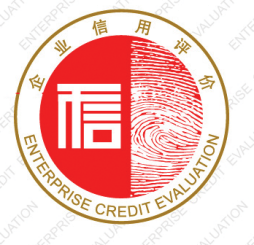 